О внесении изменений в постановление администрации муниципального района  «Печора» от 11.12.2015 № 1443В связи с кадровыми изменениямиВнести в постановление администрации МР «Печора» от 11.12.2015 г. № 1443 «О Совете по делам инвалидов МО МР «Печора» следующее изменение:Приложение 1 изложить в редакции согласно приложению.Настоящее постановление вступает в силу со дня его подписания и подлежит размещению на официальном сайте МР «Печора».Контроль за исполнением настоящего постановления возложить на заместителя   руководителя администрации МР «Печора» Фетисову О.И.«Приложение  к постановлению администрации МР «Печора»                                                                                 от 23  ноября  2022 года № 2310 Приложение 1 к постановлению администрации МР «Печора»                                                                                                   от  «11» декабря 2015 г.  № 1443Состав  Совета по делам инвалидов МО МР «Печора»_________________________________АДМИНИСТРАЦИЯ МУНИЦИПАЛЬНОГО РАЙОНА «ПЕЧОРА»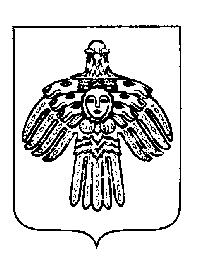 «ПЕЧОРА»  МУНИЦИПАЛЬНÖЙ  РАЙОНСААДМИНИСТРАЦИЯ ПОСТАНОВЛЕНИЕ ШУÖМПОСТАНОВЛЕНИЕ ШУÖМПОСТАНОВЛЕНИЕ ШУÖМ  23   ноября   2022 г.г. Печора, Республика Коми                                     №  2310   Глава муниципального района – руководитель администрации    В.А. СеровСеров В.А. глава муниципального района – руководитель администрации МР «Печора», председатель Совета Фетисова О.И.заместитель руководителя администрации МР «Печора», заместитель председателя СоветаГлазкова О.Н.главный специалист отдела по вопросам социальной политики, здравоохранения и взаимодействия с общественными объединениями администрации МР «Печора», секретарь СоветаЧлены Совета:Члены Совета:Аксенова А.Г. начальник отдела по вопросам социальной политики, здравоохранения и взаимодействия с общественными объединениями администрации МР «Печора»Бака А.И. главный врач ЧУЗ «Узловая поликлиника на станции Печора ОАО «РЖД», глава ГП «Печора» - председатель Совета поселения (по согласованию)Басова С.С.главный специалист - уполномоченный Филиала №1 государственного учреждения – регионального отделения Фонда социального страхования РФ по РК  (по согласованию)Ванина Е.А. и.о. главного врача ГБУЗ РК «Печорская ЦРБ» (по согласованию)Крылова Е.С.руководитель ФКУ «Главное бюро медико-социальной экспертизы по Республике Коми № 16» Министерства труда, занятости и социальной защиты Республики Коми (по согласованию)Мижерич Д.М. начальник отдела  благоустройства, дорожного хозяйства и транспорта  администрации МР «Печора»Пец Э.Э.начальник Управления образования МР «Печора»Потапова К.К.начальник Управления культуры и туризма МР «Печора»Прошева Л.В.директор ГБУ РК  «Центр по предоставлению государственных услуг в сфере социальной защиты населения г. Печоры», депутат Совета МР «Печора» (по согласованию)Солякова Е.Ф.директор ГУ РК «Центр занятости населения г.Печоры» (по согласованию)Терентьева Т.И.председатель Печорской районной организации Коми республиканской организации общероссийской общественной организации «Всероссийское общество инвалидов», внештатный советник по делам инвалидов при главе муниципального района «Печора» - руководителе администрации (по согласованию)Широкая О.А.начальник отдела экономики и инвестиций администрации МР «Печора»Юдина А.Н. и.о. председателя Печорской местной организации Всероссийского общества слепых (по согласованию)Яковина Г.С.председатель Комитета по управлению муниципальной собственностью МР «Печора»